#8 GRAPHING QUADRATICSKEY POINTS: 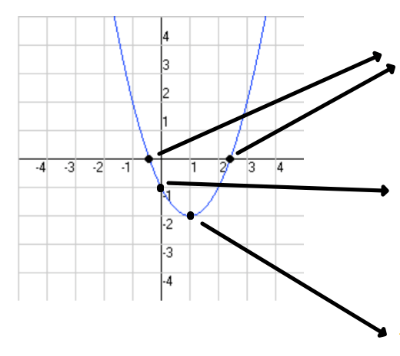 GRAPHING BY HAND:	y = x2 – 4x + 4Find the vertex								How do I do that? _____________________Make a table of values			              		3. Plot your points.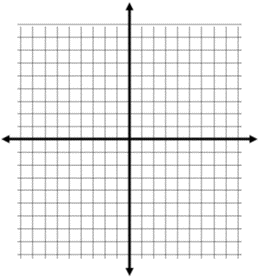 
Solutions are: ___________________#8 GRAPHING QUADRATICSKEY POINTS: GRAPHING BY HAND:	y = x2 – 4x + 4Find the vertex								How do I do that? _____________________Make a table of values			              		3. Plot your points.
Solutions are: ___________________GRAPHING USING A CALCULATOR:		y = x2 + 2x – 3Y =  enter equationGRAPHVERTEX2nd TRACE (CALC)3: minimum or 4: maximumLeft Bound?  move cursor (blinking dot) to left side of vertex & hit enterRight Bound?  move cursor to right side of vertex & hit enterGuess?  hit enterX-INTERCEPTS2nd TRACE (CALC)2: zeroLeft Bound?  On left leg, move cursor to left side of x-axis & hit enterRight Bound?  On left leg, move cursor to right side of x-axis & hit enterGuess?  hit enterRepeat for right legSolutions are: ____________________GRAPHING USING A CALCULATOR:		y = x2 + 2x – 3Y =  enter equationGRAPHVERTEX2nd TRACE (CALC)3: minimum or 4: maximumLeft Bound?  move cursor (blinking dot) to left side of vertex & hit enterRight Bound?  move cursor to right side of vertex & hit enterGuess?  hit enterX-INTERCEPTS2nd TRACE (CALC)2: zeroLeft Bound?  On left leg, move cursor to left side of x-axis & hit enterRight Bound?  On left leg, move cursor to right side of x-axis & hit enterGuess?  hit enterRepeat for right legSolutions are: ____________________XYXY